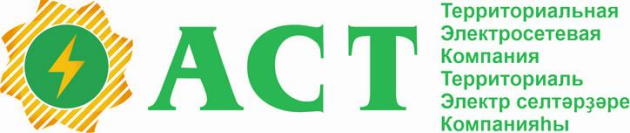                                                                                                           Общество с ограниченной ответственностью     «АвтоматизацияСистемыТехнологии      «Технология Системаларын Автоматлаштырыу»        яуаплылығы сикләнгән йәмғиәтеЗАЯВКА №______от «______»___________________20___г.юридического лица (индивидуального предпринимателя),
физического лица на присоединение по одному источнику
электроснабжения энергопринимающих устройств с максимальной
мощностью до 150 кВт включительно и (или) объектов микрогенерации1. _____________________________________________________________________________________(полное наименование заявителя - юридического лица; фамилия, имя, отчество заявителя - индивидуального предпринимателя или физического лица)2. Номер записи в Едином государственном реестре юридических лиц (номер записи
в Едином государственном реестре индивидуальных предпринимателей) и дата ее внесения
в реестр 1_____________________________________________________________________________3. Место нахождения заявителя, в том числе фактический адрес: _____________________________________________________________________________________________________________________.(индекс, адрес)Паспортные данные 2 : серия _____________ номер __________________ выдан (кем, когда) ______________________________________________________________________________________.3(1). Страховой номер индивидуального лицевого счета заявителя (для физических лиц)_______________________________________________________________________________________	4. В связи с ___________________________________________________________________________________________________________________________________________________________________(увеличение объема максимальной мощности, новое строительство и др. – указать нужное)просит осуществить технологическое присоединение _______________________________________________________________________________________________________________________________,(наименование энергопринимающих устройств и ( или)объектов микрогенерации для присоединения)расположенных ________________________________________________________________________.(место нахождения энергопринимающих устройстви (или) объектов микрогенерации)_______________________________________________________________________________________5. Максимальная мощность 3 энергопринимающих устройств (присоединяемых и ранее присоединенных) составляет ___________ кВт, при напряжении 4 ________ кВ, в том числе:    а)  максимальная  мощность  присоединяемых  энергопринимающих устройств составляет __________ кВт при напряжении 4 ________ кВ     б)   максимальная   мощность   ранее   присоединенных  в  данной  точке присоединения   энергопринимающих   устройств  составляет  _________  кВт  при напряжении 4 _________ кВ 6. Максимальная мощность 5 объектов микрогенерации (присоединяемых и ранее присоединенных) составляет ___________ кВт, при напряжении 4 ________ кВ, в том числе:    а)  максимальная  мощность  присоединяемых объектов микрогенерации составляет __________ кВт при напряжении 4 ________ кВ     б)   максимальная   мощность   ранее   присоединенных  в  данной  точке присоединения   объектов микрогенерации  составляет  _________  кВт  при напряжении 4 _________ кВ 7. Количество и мощность генераторов_____________________________________________________	8. Заявляемая категория надежности энергопринимающих устройств – III (по одному источнику электроснабжения энергопринимающих устройств).9. Характер (график) нагрузки (вид экономической деятельности заявителя)10. Возможная скорость набора или снижения нагрузки для объектов
микрогенерации в соответствии с паспортными характеристиками
_______________________________________________________________________________________11. Сроки проектирования и поэтапного введения в эксплуатацию объекта (в том числе по этапам и очередям), планируемого поэтапного распределения мощности:12. Порядок расчета и условия рассрочки внесения платы за технологическое присоединение по договору осуществляются по (вариант 1, вариант 2 – указать нужное)а) вариант 1, при котором:15 процентов платы за технологическое присоединение вносятся в течение 5 рабочих дней со дня выставления сетевой организацией счета на оплату технологического присоединения;30 процентов платы за технологическое присоединение вносятся в течение 20 дней со дня размещения в личном кабинете заявителя счета;35 процентов платы за технологическое присоединение вносятся в течение 40 дней со дня размещения в личном кабинете заявителя счета;20 процентов платы за технологическое присоединение вносятся в течение 10 дней со дня размещения в личном кабинете заявителя акта об осуществлении технологического присоединения или уведомления об обеспечении сетевой организацией возможности присоединения к электрическим сетям;б) вариант 2, при котором:предусматривается рассрочка платежа в размере 90 процентов платы за технологическое присоединение с условием ежеквартального внесения платы равными долями от общей суммы рассрочки на период до 3 лет со дня подписания сторонами акта об осуществлении технологического присоединения (в отношении заявителей, технологическое присоединение энергопринимающих устройств которых осуществляется на уровне напряжения 0,4кВ и ниже, - со дня размещения в личном кабинете заявителя уведомления об обеспечении сетевой организации возможности присоединения к электрическим сетям, подписанного со стороны сетевой организации). За предоставление рассрочки платежа за технологическое присоединение сетевой организации заявителем выплачиваются проценты. Проценты начисляются на остаток задолженности заявителя и подлежат оплате одновременно с очередным платежом, которым погашается частично или полностью такая задолженность. Размер процентов (в процентах годовых) за каждый день рассрочки определяется в размере действовавшей на указанный день ключевой ставки Центрального банка Российской Федерации, увеличенной на 4 процентных пункта.13. Гарантирующий поставщик (энергосбытовая организация), с которым планируется заключение договора энергоснабжения (купли-продажи электрической энергии (мощности),
_______________________________________________________________________________________Приложения к заявке (Постановление Правительства РФ от 27.12.2004 № 861): План расположения энергопринимающих устройств, которые необходимо присоединить к электрическим сетям (например: выкопировка из ДубльГИС; ЯндексКарта; ситуационный план с привязкой к улицам и зданиям и т.д.).   Копия документа, подтверждающего право собственности или иное предусмотренное законом основание на объект капитального строительства (нежилое помещение в таком объекте) и (или) земельный участок, на котором расположены (будут располагаться) объекты заявителя, либо право собственности или иное предусмотренное законом основание на энергопринимающие устройства (для заявителей, планирующих осуществить тех.присоединение энергопринимающих устройств, расположенных в нежилых помещениях МКД или иных объектах капитального строительства, - копия документа, подтверждающего право собственности или иное предусмотренное законом основание на нежилое помещение в таком МКД или ином объекте капитального строительства) (например: свидетельство о государственной регистрации права собственности; выписка из ЕГРН, договор аренды); копия разрешения на использование земель или земельных участков, находящихся в государственной или муниципальной собственности, без предоставления земельных участков и установления сервитута, публичного сервитута в целях размещения энергопринимающих устройств заявителя (с указанием сведений о границах используемой территории); копии документов, подтверждающих, что заявитель обладает сервитутом или публичным сервитутом, которые установлены в соответствии с гражданским законодательством Российской Федерации, земельным законодательством Российской Федерации и предусматривают возможность использования земельного участка для целей размещения энергопринимающих устройств заявителя (с указанием сведений о границах сервитута) Однолинейная схема электрических сетей заявителя, присоединяемых к электрическим сетям сетевой организации, номинальный класс напряжения которых составляет 35 кВ и выше, с указанием возможности резервирования от собственных источников энергоснабжения (включая резервирование для собственных нужд) и возможности переключения нагрузок (генерации) по внутренним сетям заявителя. Перечень и мощность энергопринимающих устройств, которые могут быть присоединены к устройствам противоаварийной автоматики. ИНН, ОГРН Для юридических лиц - выписка из Единого государственного реестра юридических лиц, для индивидуальных предпринимателей - выписка из Единого государственного реестра индивидуальных предпринимателей. Доверенность или иные документы, подтверждающая полномочия представителя заявителя, подающего и получающего документы (в случае если заявка подается в сетевую организацию представителем заявителя, копия паспорта представителя):      № ______________________________ от «______» ________________20___г. Копия паспорта гражданина Российской Федерации или иного документа, удостоверяющего личность, если заявителем выступает индивидуальный предприниматель или гражданин (2,3,5 стр.), ИНН., СНИЛС В случае технологического присоединения энергопринимающих устройств, находящихся в нежилых помещениях, расположенных в МКД, копия документа, подтверждающего согласие организации, осуществляющей управление МКД, при наличии у такой организации соответствующих полномочий, либо при ее отсутствии - согласие общего собрания собственников помещений МКД на организацию присоединения нежилого помещения отдельными линиями от вводного устройства (вводно-распределительного устройства, главного распределительного щита), установленного на вводе питающей линии сетевой организации в соответствующее здание или его обособленную часть (если для соответствующего нежилого помещения проектом на МКД не предусмотрено индивидуальное ВРУ с непосредственным присоединением к питающей линии сетевой организации). При необходимости оформления договора только на одного из собственников (если объект находится в совместной или долевой собственности), необходимо согласие остальных собственников на оформление документов на технологическое присоединение на имя заявителя и осуществление необходимых технологических мероприятий в отношении общего имущества. Подписанный заявителем проект договора энергоснабжения или протокол разногласий к проекту договора, форма которого размещена гарантирующим поставщиком в соответствии с пунктом 33 Основных положений функционирования розничных рынков электрической энергии (предоставляется по желанию заявителя при намерении заключить договор энергоснабжения) с приложением документов, подтверждающих полномочия представителя заявителя на заключение такого договора. В случае подачи заявки очно или почтой – заполненное согласие на обработку персональных данных сетевой организацией и субъектов розничного рынка, с которым заявитель намеревается заключить договор, обеспечивающий продажу электрической энергии (мощности) на розничном рынке. В соответствии с Федеральным законом № 152-ФЗ от 27.06.2006 «О персональных данных» ООО «АСТ» является оператором и осуществляет обработку персональных данных Заявителей. Оформляя заявку в ООО «АСТ», Вы даете согласие на обработку Ваших персональных данных любым, не запрещенным законом способом.  Заявитель предупрежден, что сообщение ложных сведений в заявке, а также предоставление поддельных документов влечет предусмотренную законодательством РФ ответственность (в т.ч. уголовную, административную). Заявитель подтверждает свое согласие на передачу персональных данных гарантирующему поставщику, указанному в настоящей заявке, органы исполнительной власти по их запросу, иные организации в целях формирования мнения получения информации о предоставленной услуге.ЗаявительМ.П.1 Для юридических лиц и индивидуальных предпринимателей.2 Для физических лиц.3 Максимальная мощность указывается равной максимальной мощности присоединяемых энергопринимающих устройств в случае отсутствия максимальной мощности ранее присоединенных энергопринимающих устройств (т.е. в абзаце первом и подпункте «а» пункта 5 настоящего приложения величина мощности указывается одинаковая).4 Классы напряжения до 1000 В.5 Максимальная мощность указывается равной максимальной мощности присоединяемых объектов микрогенерации в случае отсутствия максимальной мощности ранее присоединенных объектов микрогенерации (т.е. в абзаце первом и подпункте «а» пункта 6 настоящего приложения величина мощности указывается одинаковая).СОГЛАСИЕ НА ОБРАБОТКУ ПЕРСОНАЛЬНЫХ ДАНННЫХ«___»_______________20___г.Субъект персональных данных____________________________________________________________________________________________________________________________________________(Фамилия, Имя, Отчество, полностью)Серия__________№_________________выдан ___________________________________________(вид основного документа, удостоверяющего личность)___________________________________________________________________________________(кем и когда)Проживающий(ая) по адресу______________________________________________________________________________________________________________________________________________принимаю решение о представлении моих персональных данных и даю согласие на их обработку свободно, своей волей и в своем интересе. Наименование и адрес оператора, получающего согласие субъекта персональных данных:  ООО «АСТ»Со следующей целью обработки персональных данных: Обработка персональных данных будет осуществляться в целях приема, регистрации и рассмотрении обращений (заявок) физических лиц и индивидуальных предпринимателей (субъектов персональных данных) и приложенных к ним документов, ведения переписки с субъектом персональных данных и иными лицами получения сведений о субъекте персональных данных, необходимых для обработки его заявки, заключения договора по инициативе субъекта персональных данных, исполнения договора, стороне (выгодоприобретателем) по которому является субъект персональных данных, в целях подготовки  личных документов в адрес субъекта персональных данных, связанных с осуществлением деятельности по технологическому присоединению и иных видов деятельности в соответствии с действующим законодательством РФ, в том числе для передачи документов в адрес ООО «ЭСКБ» и/или иного субъекта розничного рынка, с которым заявитель заключил/намеревается заключить договор энергоснабжения или договор купли-продажи (поставки) электрической энергии (мощности), а также в целях информирования субъектов персональных данных о предоставляемых коммерческих услугах и работах, в том числе по производству проектных, строительно-монтажных, пуско-наладочных работ в целях исполнения договора об осуществлении технологического присоединения.Перечень персональных данных, на обработку которых дается согласие субъекта персональных данных:фамилия, имя, отчество, дата рождения, адрес, паспортные данные, адрес регистрации места жительства, номер контактного телефона, адрес электронной почты, сведения, содержащиеся в документах прикладываемых к заявке и иные сведения и документы, необходимые для целей обработки заявки и целей указанных в настоящем согласии.Перечень действий с персональными данными, на совершение которых дает согласие. Общее описание используемых оператором способов обработки персональных данных:Обработка  вышеуказанных персональных данных будет осуществляться путем: автоматизированной, неавтоматизированной и смешанной обработки персональных данных (сбор, систематизация, накопление, хранение, уточнение (обновление,  изменение использования, распространение), в том числе передаче обезличивание, блокирование, уничтожение персональных данных).Срок, в течение которого действует согласие субъекта персональных данных, а также способ его отзыва, если иное не установлено федеральным законом: бессрочно. На основании письменного обращения субъекта персональных данных с требованием о прекращении обработки его персональных данных оператор прекратит обработку таких персональных данных в течение 3 (трех) рабочих  дней. В порядке,  предусмотренном действующим законодательством  РФ, согласие может быть отозвано субъектом персональных данных путем письменного обращения к оператору, получившему согласие  субъекта персональных данных.Я согласен(на) с тем, что по моему письменному требованию уведомление об уничтожении персональных данных будет вручаться мне (моему представителю) по месту нахождению оператора.Я согласен(на) с тем что ООО «АСТ» будет направлять мне информацию посредством  электронной почты, телефонной связи и смс-уведомлений.Я согласен(на) получать договор о технологическом присоединении, документы о технологическом присоединении, в том числе акт технологического присоединения, подписанные со стороны ОО «АСТ» электронной цифровой подписью.Подпись субъекта персональных данных____________________________________________                                                                                               (Фамилия, Имя, Отчество полностью, подпись)Этап (очередь) строительстваПланируемый срок проектирования энергопринимающих устройств и (или)
объектов микрогенерации
(месяц, год)Планируемый срок
введения энергопринимающих устройств и (или) объектов микрогенерации в эксплуатацию
(месяц, год)Максимальная мощность энергопринимающих устройств
(кВт)Категория надежности энергопринимающих устройствМаксимальная
мощность объектов микрогенерации
(кВт)(фамилия, имя, отчество)(фамилия, имя, отчество)(фамилия, имя, отчество)(выделенный оператором подвижной радиотелефонной связи абонентский номер и адрес электронной 
почты заявителя)(выделенный оператором подвижной радиотелефонной связи абонентский номер и адрес электронной 
почты заявителя)(выделенный оператором подвижной радиотелефонной связи абонентский номер и адрес электронной 
почты заявителя)(должность)(подпись)“”20г.